Label each section (group) of the plate according to the types of foods that ae in each section. 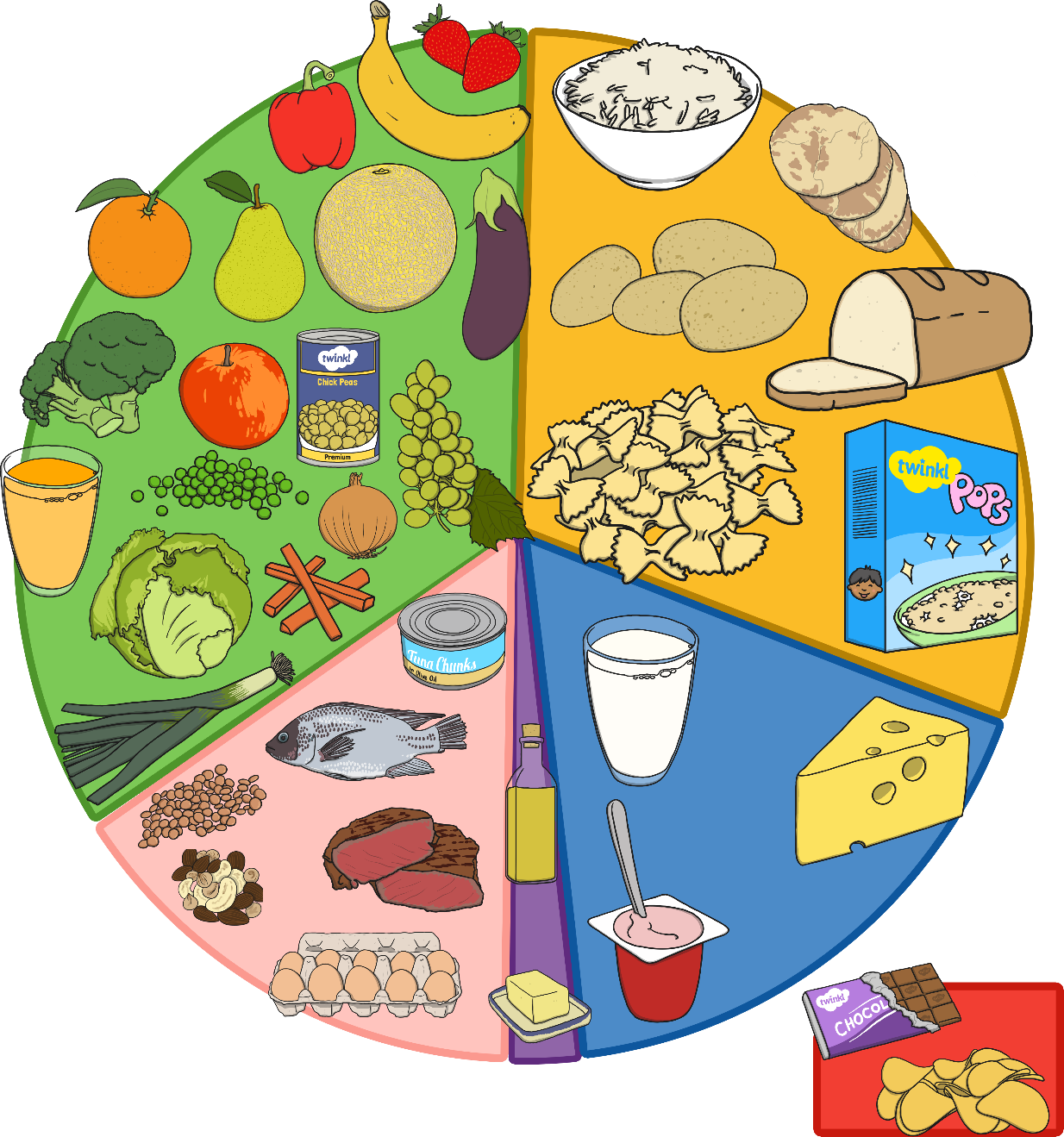 